SHEEP AND GOAT REPORT– JANUARY 1, 2020OMB No. 0535-0213Approval Expires: 6/30/2020 Project Code: 155SurveyId: 1849Version D- ID, MT, UT, WYUnited States Department of Agriculture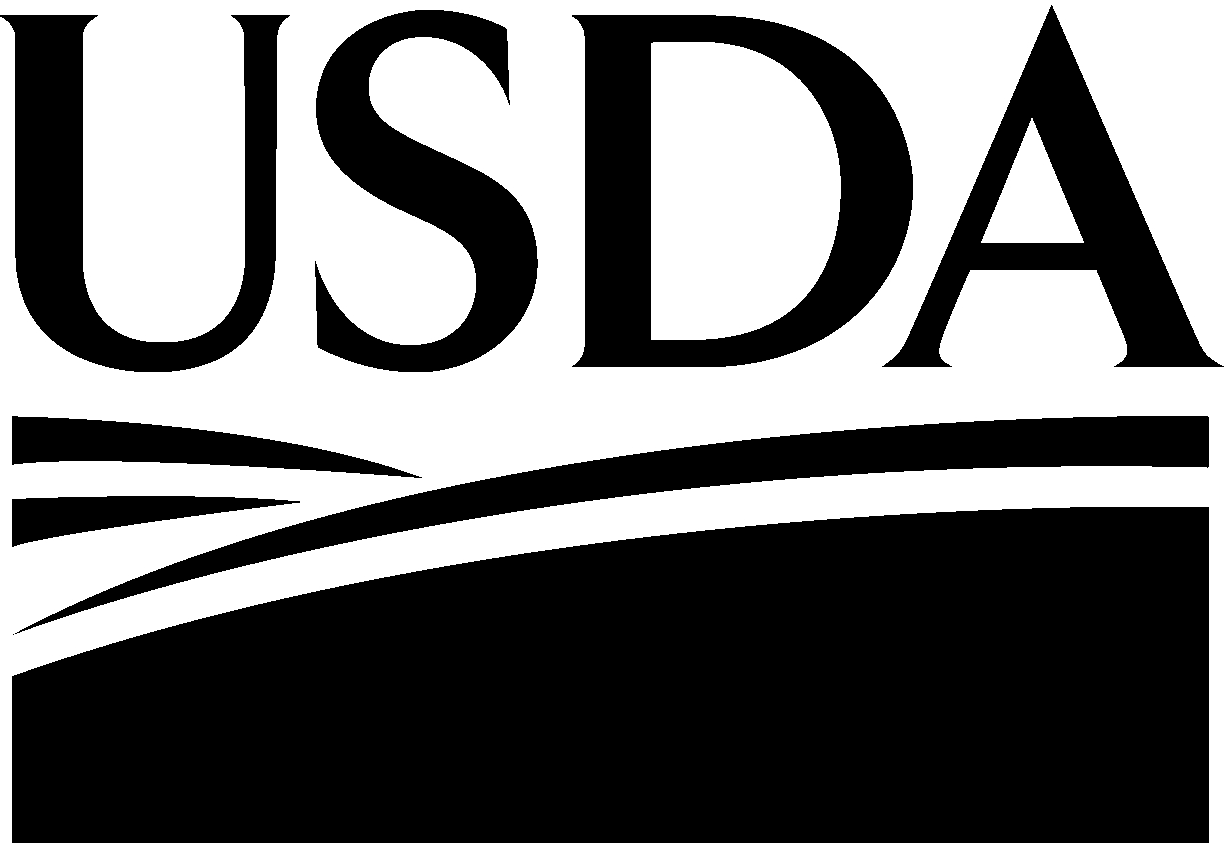 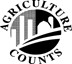 USDA/NASSNATIONAL AGRICULTURAL STATISTICS SERVICENational Operations Division 9700 Page Avenue, Suite 400 St. Louis, MO 63132-1547 Phone: 1-888-424-7828Fax: 1-855-415-3687E-mail: nass@nass.usda.gov  Please make corrections to name, address and ZIP Code, if necessary.	The information you provide will be used for statistical purposes only. Your responses will be kept confidential and any person who willfully discloses ANY identifiable information about you or your operation is subject to a jail term, a fine, or both. This survey is conducted in accordance with the Confidential Information Protection provisions of Title V, Subtitle A, Public Law 107-347 and other applicable Federal laws. For more information on how we protect your information please visit: https://www.nass.usda.gov/confidentiality. Response to this survey is voluntary.According to the Paperwork Reduction Act of 1995, an agency may not conduct or sponsor, and a person is not required to respond to, a collection of information unless it displays a valid OMB control number. The valid OMB control number is 0535-0213. The time required to complete this information collection is estimated to average 30 minutes per response, including the time for reviewing instructions, searching existing data sources, gathering and maintaining the data needed, and completing and reviewing the collection of information.[Verify name and mailing address of this operation. Make any corrections necessary (including the correct operation name) on the label and continue.][Check if name label verified]Did this operation own or custom feed any sheep or lambs, regardless of location: (Include Barbados and all hair breed sheep.)on January 1, 2020?at any time during 2019?or will there be any at any time during 2020?Yes - [Go to Item 3.]	☐ No - [Go to Item 2a.]Did this operation own any goats or kids, regardless of location:on January 1, 2020?at any time during 2019]?or will there be any at any time during 2020?Yes - [Go to Item 3.]	☐ No - [Go to Item 2b.]Where you (the individual named on the label) operating a farm or a ranch on January 1, 2020.yes - [Go to Section 4.]	☐ No - [Go to Section 3.]Are the day- to-day decisions for this operation made by one individual, a hired manager, or partners? [Check one]One individual - [Go to page 3, Section 1, item 1.]A hired manager - [Go to page 3, Section 1, item 1.]Partners - How many partners make the day-to-day decisions?	Number[Enter number of partners, including operator, and then continue.]Please identify the other person(s) in this partnership, then go to page 3, Section 1, item 1. (Verify partners' names and make necessary corrections if names have already been entered.)Section 2 - Goats and KidsOn January 1, 2020 did this operation own any goats or kids at any location?Yes - [Go to Item 2.]	1 ☐ No - [Go to Item 1a.]Will this operation own goats or kids, regardless of location, during 20201   ☐ Yes = 1	2 ☐ Don't K now = 2	3 ☐ No = 3Did this operation own any goats or kids, regardless of location, at any time during 2019?Yes 0 [Go to Item 5.]	☐ No - [Go to Section 4.]Goats & Kids for Breeding – Of the goats and kids for breeding owned by this operation on January 1, how many were:(** Report based on utilization regardless of breed **)	Angora	Milk	Meat & Othera.   Does 1 year old and older? . . . . . . . . . . . . . . . . . . . . . . . .	+b.   Bucks 1 year old and older? . . . . . . . . . . . . . . . . . . . . . . . .	+Replacement kids less than 1 year old? . . . . . . . . . . . . . .	+Goats & Kids for Market – Of the goats and kids for market owned by this operation on January 1, how many were:Market kids less than 1 year old?	+Market goats 1 year old and older (not used for breeding)? ….	+Total Goats & Kids[Add Items 2a through 3b and verify.]Then the total goats and kids on hand January 1 was: ................	=Kid Crop for 2019How many kids were born on this operation during 2019? (Exclude kids born dead.).................................................................................Deaths and Losses 2019	Angora	Milk	Meat & OtherHow many kids died or were lost from all causes beforebeing weaned during 2019? (Exclude kids born dead.)..........	+How many kids died or were lost from all causes after being weaned during 2019? ...........................................................	+How many goats, 1 year or older, died or were lost from allcauses during 2019? ............................................................	+[Add Items 6a through 6c] Then the 2019 total amount ofgoat and kid deaths or losses was..........................................	=Inventory Values for Goats and Kids on Hand on January 1, 2020What is the average value per head of the following: (Report to nearest dollar)a.    Breeding does year old and older? ...................................	$/Headb.    Breeding bucks 1 year old and older? ................................	$/Headc.    Breeding replacement kids less than 1 year old? ...............	$/Headd.    Market kids less than 1 year old? ......................................	$/Heade.    Market goats 1 year old and older? ....................................	$/HeadAngora	Milk	Meat & OtherSection 2 - Goats and Kids - ContinuedSlaughter for Consumption by this Operation (regardless of ownership)During 2019, how many kids and goats were custom slaughtered at commercial establishments for consumption by this operation? .....................................................During 2019, how many kids and goats were slaughtered on this operation for consumption by this operation? ....................................................................................Include mobile slaughtering.Exclude custom slaughter at commercial establishments.Mohair Production in 2019 (Report goats and kids only once if clipped both Spring and Fall.)Kids	Goats10. How many Angora goats and kids were clipped in 2019? ..............................................................	Heada. How many pounds of mohair were clipped from these Angora goats and kids in 2019? (Include tags.)...............................................................................................................................................	PoundsOr – Average weight per fleeceMohair Price in 2019What was the average price per pound for mohair sold in 2019?(Include marketing changes for commissions, coring, and grading)...................................Dollars and centsSection 3 – Change in Operator[Complete this section only if all questions in Item 2 on the front page are answered “No”.]Has the operation named on the label been sold, rented, or turned over to someone else?Yes - [Continue]	☐ No - [Go to item 1a.]Was the operator (name on label) operating a farm or ranch on June 1, 2019?Yes - [Continue]	☐ No - [Continue]Please provide the following information for the operation that has taken over the land:What is the name and address of the new operation? Operation Name: 	 Operator Name: 	  Address: 		City: 	State: 	Zip: 	Phone: 	Was the [Item 3a] new operation in business before June 1, 2019?Yes - [Go to Section 4.]	☐ No - [Continue]Is the [Item 3a] new operation managed?Yes - [Go to Section 4.]	☐ No - [Continue]Were any individuals associated with the [Item 3a] operation operating land individually before June 1, 2019?Yes - [Go to Section 4.]	☐ No - [Continue]Section 4 – ConclusionDo you (the operator named on the label) make any day-to-day decisions for another farm or ranch?Yes - [Continue.]	☐ No - [Go to item 2.]What is the name of the other operation(s)? ..................Was this additional operation in business before June 1, 2019?Yes - [Continue.]	☐ No - [Continue.]SURVEY RESULTS: To receive the complete results of this survey on the release date, go to: go to https://www.nass.usda.gov/Surveys/Guide_to_NASS_Surveys/To have a brief summary emailed to you at a later date, please enter the email address:Would you rather have a brief summary mailed to you at a later date?	9990	1 ☐ Yes	3 ☐ NoThis completes the survey. Thank you for your help.StatePoidTractSubtr.Section 1 - Sheep and Lambs1.   On January 1, 2020 were any sheep or lambs, regardless of ownership, on this operation? (Include Barbados and all hair breed sheep. Sheep and lambs on grazing land leased on a fee per head or animal unit   month (AUM) basis should be included by the sheep owner, excluded by the land owner.)1.   On January 1, 2020 were any sheep or lambs, regardless of ownership, on this operation? (Include Barbados and all hair breed sheep. Sheep and lambs on grazing land leased on a fee per head or animal unit   month (AUM) basis should be included by the sheep owner, excluded by the land owner.)  Yes – [Go to Item 2.]                                No – [Go to Item 1a.]Will there be any sheep or lambs, regardless of ownership, on this operation at any time during 2020?                             1  Yes                               3  No                               2  Don’t KnowWere any sheep or lambs, regardless of ownership, on this operation at any time during 2019?                               Yes – [Go to Item 5.]                                No – [Go to Item 2.]Sheep and Lambs for BreedingSheep and Lambs for BreedingSheep and Lambs for Breeding2.	Of the sheep and lambs for breeding, regardless of ownership,       on this operation on January 1, how many were:a.	Ewes 1 year old and older?  . . . . . . . . . . . . . . . . . . . . . . . . . . . . . . . . . . . . . . . . . . . . . . . . . . . . . . . . . . +281b.	Rams 1 year old and older?  . . . . . . . . . . . . . . . . . . . . . . . . . . . . . . . . . . . . . . . . . . . . . . . . . . . . . . . . . +282c.	Replacement lambs less than 1 year old (including unweaned lambs kept for breeding)?  . . . . +285Sheep and Lambs for MarketSheep and Lambs for MarketSheep and Lambs for Market3. 	Of the sheep and lambs for market, regardless of ownership,       on this operation on January 1, how many were:3. 	Of the sheep and lambs for market, regardless of ownership,       on this operation on January 1, how many were:3. 	Of the sheep and lambs for market, regardless of ownership,       on this operation on January 1, how many were:a.	Market lambs less than 1 year old and:(i)	Under 65 pounds (including unweaned market lambs)?  . . . . . . . . . . . . . . . . . . . . . . . . . . . . . . +836(ii)	65 to 84 pounds?. . . . . . . . . . . . . . . . . . . . . . . . . . . . . . . . . . . . . . . . . . . . . . . . . . . . . . . . . . . . . . . . . +837(iii)	85 to 105 pounds?  . . . . . . . . . . . . . . . . . . . . . . . . . . . . . . . . . . . . . . . . . . . . . . . . . . . . . . . . . . . . . . +838(iv)	Over 105 pounds? . . . . . . . . . . . . . . . . . . . . . . . . . . . . . . . . . . . . . . . . . . . . . . . . . . . . . . . . . . . . . . +839b.	Market sheep 1 year old and older (not used for breeding)?  . . . . . . . . . . . . . . . . . . . . . . . . . . . . . . +287Total Sheep and LambsTotal Sheep and LambsTotal Sheep and Lambs4.	[Add Items 2a through 4b and verify total.]4.	[Add Items 2a through 4b and verify total.]4.	[Add Items 2a through 4b and verify total.]Then the total sheep and lambs on hand January 1 was: ………. ………………………….. . . . . . . =280Section 1 - Sheep and Lambs - ContinuedLamb Crop for 2019(Include lambs born on grazing land leased on a fee per head or animal unit month (AUM) basis).Lamb Crop for 2019(Include lambs born on grazing land leased on a fee per head or animal unit month (AUM) basis).5.	How many lambs were born alive on this operation during 2019? (Exclude lambs born dead.) . . . . . . . . 288Wool Production in 2019(Report sheep and lambs only once if shorn both Spring and Fall.)Wool Production in 2019(Report sheep and lambs only once if shorn both Spring and Fall.)Wool Production in 2019(Report sheep and lambs only once if shorn both Spring and Fall.)Wool Production in 2019(Report sheep and lambs only once if shorn both Spring and Fall.)Wool Production in 2019(Report sheep and lambs only once if shorn both Spring and Fall.)6.	How many sheep and lambs (breeding & market) were shorn in 2019?  . . . . . . . . . . . . . . . . . . . 6.	How many sheep and lambs (breeding & market) were shorn in 2019?  . . . . . . . . . . . . . . . . . . . 6.	How many sheep and lambs (breeding & market) were shorn in 2019?  . . . . . . . . . . . . . . . . . . . Head215a.	How many total pounds of wool were shorn from these 	sheep and lambs in 2019? (Including tags). . . . . . . . . . . . . . . . . . . . . . . . . . . . . . . . . . . . . . a.	How many total pounds of wool were shorn from these 	sheep and lambs in 2019? (Including tags). . . . . . . . . . . . . . . . . . . . . . . . . . . . . . . . . . . . . . a.	How many total pounds of wool were shorn from these 	sheep and lambs in 2019? (Including tags). . . . . . . . . . . . . . . . . . . . . . . . . . . . . . . . . . . . . . Pounds216Or – Average weight per fleece217 . __Wool Price in 20197.	What was the average price received per pound for wool sold in 2019?	(Including marketing charges for commissions, coring, and grading.) . . . . . . . . . . . Dollars and cents296. __ __. __ __Inventory Values for Sheep & Lambs on Hand on January 1, 20208.	What is the average value per head (replacement value) of the: (Report to nearest dollar)8.	What is the average value per head (replacement value) of the: (Report to nearest dollar)8.	What is the average value per head (replacement value) of the: (Report to nearest dollar)a.	Breeding ewes 1 year old and older? . . . . . . . . . . . . . . . . . . . . . . . . . . . . . . . . . . . . . . . . . . . . . . . . . . .a.	Breeding ewes 1 year old and older? . . . . . . . . . . . . . . . . . . . . . . . . . . . . . . . . . . . . . . . . . . . . . . . . . . .$680b.	Breeding rams 1 year old and older?  . . . . . . . . . . . . . . . . . . . . . . . . . . . . . . . . . . . . . . . . . . . . . . . . . . b.	Breeding rams 1 year old and older?  . . . . . . . . . . . . . . . . . . . . . . . . . . . . . . . . . . . . . . . . . . . . . . . . . . $681c.	Breeding replacement lambs less than 1 year old?  . . . . . . . . . . . . . . . . . . . . . . . . . . . . . . . . . . . . . . c.	Breeding replacement lambs less than 1 year old?  . . . . . . . . . . . . . . . . . . . . . . . . . . . . . . . . . . . . . . $679d.	Market lambs less than 1 year old?  . . . . . . . . . . . . . . . . . . . . . . . . . . . . . . . . . . . . . . . . . . . . . . . . . . . d.	Market lambs less than 1 year old?  . . . . . . . . . . . . . . . . . . . . . . . . . . . . . . . . . . . . . . . . . . . . . . . . . . . $845e.	Market sheep 1 year old and older? . . . . . . . . . . . . . . . . . . . . . . . . . . . . . . . . . . . . . . . . . . . . . . . . . . . e.	Market sheep 1 year old and older? . . . . . . . . . . . . . . . . . . . . . . . . . . . . . . . . . . . . . . . . . . . . . . . . . . . $846Slaughter for Consumption (regardless of ownership)LambsSheep9.	During 2019, how many lambs and sheep were custom slaughtered at commercial establishments for consumption by this operation?  . . . . . . . . . . . .1206120510. 	During 2019, how many lambs and sheep were slaughtered on this operation for consumption by this operation? . . . . . . . . . . . . . . . . . . . . . . . . . . . . . . . . . . . . . . 12011202		Include mobile slaughtering.		Exclude custom slaughter at commercial establishments.1 – Incomplete, has sheep or lambs2 – Incomplete, presence of sheep or lambs unknown2913 – Valid ZeroSection 1 – Sheep and Lambs - ContinuedSheep and Lamb Deaths and Losses.(Include sheep and lambs from this operation that died or were lost on grazing land leased on a fee per head or animal unit month (AUM) basis).Sheep and Lamb Deaths and Losses.(Include sheep and lambs from this operation that died or were lost on grazing land leased on a fee per head or animal unit month (AUM) basis).Sheep and Lamb Deaths and Losses.(Include sheep and lambs from this operation that died or were lost on grazing land leased on a fee per head or animal unit month (AUM) basis).Sheep and Lamb Deaths and Losses.(Include sheep and lambs from this operation that died or were lost on grazing land leased on a fee per head or animal unit month (AUM) basis).       [Ask for deaths by each category, and record answers in the tables below.]		How many lambs died or were lost from (cause)?		How many sheep died or were lost from (cause)?Lambs, less than 1 yearSheep, 1 year or older11. Report the number of sheep or lambs that died or were lost from all causes for the following =028059[If the total in Item 11 is zero, go to Item 17; otherwise, continue to Item 12.] [If the total in Item 11 is zero, go to Item 17; otherwise, continue to Item 12.] [If the total in Item 11 is zero, go to Item 17; otherwise, continue to Item 12.] [If the total in Item 11 is zero, go to Item 17; otherwise, continue to Item 12.] 12.	Predator Causes: 12.	Predator Causes: Lambs, less than 1 yearSheep, 1 year or oldera. Bears . . . . . . . . . . . . . . . . . . . . . . . . . . . . . . . . . . . . . . . . . . . . . +953042b. Bobcats or Lynx . . . . . . . . . . . . . . . . . . . . . . . . . . . . . . . . . . . . +952041c. Coyotes . . . . . . . . . . . . . . . . . . . . . . . . . . . . . . . . . . . . . . . . . . . +950038d. Dogs . . . . . . . . . . . . . . . . . . . . . . . . . . . . . . . . . . . . . . . . . . . . . . +689037e. Eagles . . . . . . . . . . . . . . . . . . . . . . . . . . . . . . . . . . . . . . . . . . . . . +951040f. Foxes . . . . . . . . . . . . . . . . . . . . . . . . . . . . . . . . . . . . . . . . . . . . . +688036g. Feral pigs . . . . . . . . . . . . . . . . . . . . . . . . . . . . . . . . . . . . . . . . . . +949064h. Mountain Lions, Cougars, or Pumas . . . . . . . . . . . . . . . . . . . +954043i. Ravens . . . . . . . . . . . . . . . . . . . . . . . . . . . . . . . . . . . . . . . . . . . . +957044j. Vultures . . . . . . . . . . . . . . . . . . . . . . . . . . . . . . . . . . . . . . . . . .  . +961045k. Wolves . . . . . . . . . . . . . . . . . . . . . . . . . . . . . . . . . . . . . . . . . . . . +687039l. Other Predators [specify] ______________________ . . . . +955049m. Unknown predators . . . . . . . . . . . . . . . . . . . . . . . . . . . . . . . . . +96006013.	Non – Predator Causes: 13.	Non – Predator Causes: n. Enterotoxaemia (‘overeating disease’) . . . . . . . . . . . . . . . . . . +025051o. Internal parasites. . . . . . . . . . . . . . . . . . . . . . . . . . . . . . . . . . . . +968067p. Other digestive problem (bloat, scours, acidosis, etc.) . . . .  +962046q. Respiratory problem . . . . . . . . . . . . . . . . . . . . . . . . . . . . . . . . . +964047r. Metabolic problem (milk fever, etc.). . . . . . . . . . . . . . . . . . . . . +965048s. Other disease (mastitis, foot rot, etc.)        [specify most common] ________________________. . +963063t. Weather related causes (chilling, drowning, 	lightening, fire, etc.) . . . . . . . . . . . . . . . . . . . . . . . . . . . . . . . . +956050u. Starvation . . . . . . . . . . . . . . . . . . . . . . . . . . . . . . . . . . . . . . . . . . +967061v. Lambing problems (dystocia, stillborn, etc). . . . . . . . . . . . . . . . +966053w. Neonatal disease (navel infection, septicemia) . . . . . . . . .+XXXx. Old age . . . . . . . . . . . . . . . . . . . . . . . . . . . . . . . . . . . . . . . . . . . . +055y. Being on their back . . . . . . . . . . . . . . . . . . . . . . . . . . . . . . . . . . +054z. Poisoning (nitrate poisoning, noxious feeds, 	noxious weeds, etc.). . . . . . . . . . . . . . . . . . . . . . . . . . . . . . . . +958052aa. Theft (stolen). . . . . . . . . . . . . . . . . . . . . . . . . . . . . . . . . . . . . . . +024056ab. Other non - predator causes 	(lameness, etc.) [specify] __________________ . . . . . . . +027057ac. Unknown non - predator causes. .. . . . . . . . . . . . . . . . . . . . . +03205814. Causes undeterminedad. Found dead (undetermined cause)+026062ae. Missing, unknown status+XXXXXX[If Items 12a-12m all equal “0” then go to Item 16. If at least one is greater than “0”, continue to Item 15.][If Items 12a-12m all equal “0” then go to Item 16. If at least one is greater than “0”, continue to Item 15.][If Items 12a-12m all equal “0” then go to Item 16. If at least one is greater than “0”, continue to Item 15.][If Items 12a-12m all equal “0” then go to Item 16. If at least one is greater than “0”, continue to Item 15.]15. Where any of the predator-related losses above confirmed by first-hand sightings?  Yes                                 No                               [If Items 13a-13ac all equal “0” then go to Item 17. If at least one is greater than “0”, continue to Item 16.][If Items 13a-13ac all equal “0” then go to Item 17. If at least one is greater than “0”, continue to Item 16.][If Items 13a-13ac all equal “0” then go to Item 17. If at least one is greater than “0”, continue to Item 16.][If Items 13a-13ac all equal “0” then go to Item 17. If at least one is greater than “0”, continue to Item 16.]16. Were any of the non-predator-related losses above confirmed by laboratory testing or necropsy?   Yes                                 No                               LambsSheep17. How many lambs and sheep were injured but not killed by predators during 2019?=97097118. Did you use any of the following nonlethal predator control methods to prevent wildlife-caused losses on your sheep operation in 2019?18. Did you use any of the following nonlethal predator control methods to prevent wildlife-caused losses on your sheep operation in 2019?Guard dogs  . . . . . . . . . . . . . . . . . . . . . . . . . . . . . . . . . . . Guard dogs  . . . . . . . . . . . . . . . . . . . . . . . . . . . . . . . . . . . 121121  Yes                                 Yes                                 No                                 No                               Llamas for guarding sheep and lambs . . . . . . . . . . . . . . . Llamas for guarding sheep and lambs . . . . . . . . . . . . . . . 122122  Yes                                 Yes                                 No                                 No                               Donkeys for guarding sheep and lambs . . . . . . . . . . . . . . Donkeys for guarding sheep and lambs . . . . . . . . . . . . . . 123123  Yes                                 Yes                                 No                                 No                               Fencing (predator exclusion fencing, including electric). .Fencing (predator exclusion fencing, including electric). .124124  Yes                                 Yes                                 No                                 No                               Lamb shed . . . . . . . . . . . . . . . . . . . . . . . . . . . . . . . . . . . .Lamb shed . . . . . . . . . . . . . . . . . . . . . . . . . . . . . . . . . . . .125125  Yes                                 Yes                                 No                                 No                               Herding . . . . . . . . . . . . . . . . . . . . . . . . . . . . . . . . . . . . . . .Herding . . . . . . . . . . . . . . . . . . . . . . . . . . . . . . . . . . . . . . .126126  Yes                                 Yes                                 No                                 No                               Night penning . . . . . . . . . . . . . . . . . . . . . . . . . . . . . . . . . . Night penning . . . . . . . . . . . . . . . . . . . . . . . . . . . . . . . . . . 127127  Yes                                 Yes                                 No                                 No                               Fright tactics (noise-making or triggered devices that flash lights, motorized or wind-powered flapping scarecrows, etc.) . . . . . . . . . . . . . . . . . . . . . . . . . . . . . . . . . . .Fright tactics (noise-making or triggered devices that flash lights, motorized or wind-powered flapping scarecrows, etc.) . . . . . . . . . . . . . . . . . . . . . . . . . . . . . . . . . . .128128  Yes                                 Yes                                 No                                 No                               Removing carrion . . . . . . . . . . . . . . . . . . . . . . . . . . . . . . . Removing carrion . . . . . . . . . . . . . . . . . . . . . . . . . . . . . . . 129129  Yes                                 Yes                                 No                                 No                               Culling older sheep to prevent death loss. . . . . . . . . . . . .Culling older sheep to prevent death loss. . . . . . . . . . . . .130130  Yes                                 Yes                                 No                                 No                               Changing bedding grounds . . . . . . . . . . . . . . . . . . . . . . .Changing bedding grounds . . . . . . . . . . . . . . . . . . . . . . .131131  Yes                                 Yes                                 No                                 No                               More frequent checks in high predation areas/seasons. .More frequent checks in high predation areas/seasons. .132132  Yes                                 Yes                                 No                                 No                               Altered breeding season so lambs are not born when predators such as coyotes are feeding their young . . . . .Altered breeding season so lambs are not born when predators such as coyotes are feeding their young . . . . .192192  Yes                                 Yes                                 No                                 No                               Other nonlethal [specify] _______________________ .Other nonlethal [specify] _______________________ .133133  Yes                                 Yes                                 No                                 No                               [If Items 18a-18n all equal “No” then go to Item 20. If at least one is equal to “Yes”, continue to Item 19.][If Items 18a-18n all equal “No” then go to Item 20. If at least one is equal to “Yes”, continue to Item 19.][If Items 18a-18n all equal “No” then go to Item 20. If at least one is equal to “Yes”, continue to Item 19.][If Items 18a-18n all equal “No” then go to Item 20. If at least one is equal to “Yes”, continue to Item 19.][If Items 18a-18n all equal “No” then go to Item 20. If at least one is equal to “Yes”, continue to Item 19.][If Items 18a-18n all equal “No” then go to Item 20. If at least one is equal to “Yes”, continue to Item 19.][If Items 18a-18n all equal “No” then go to Item 20. If at least one is equal to “Yes”, continue to Item 19.][If Items 18a-18n all equal “No” then go to Item 20. If at least one is equal to “Yes”, continue to Item 19.]19. Did you spend any money on nonlethal predator-control measures for sheep and lambs during 2019?  . . . . . . . . . . . 19. Did you spend any money on nonlethal predator-control measures for sheep and lambs during 2019?  . . . . . . . . . . . 135135  Yes – [Continue]                                 Yes – [Continue]                                 No – [Go to Item 20]                                 No – [Go to Item 20]                               DollarsDollarsHow much was spent on sheep and lambs for nonlethal predator-control measures by this operation during 2019? . . . . . . . . . . . . . . . . . . . . . . . . . . . . . . . . . . . . . . . .How much was spent on sheep and lambs for nonlethal predator-control measures by this operation during 2019? . . . . . . . . . . . . . . . . . . . . . . . . . . . . . . . . . . . . . . . .13613620. Did you use any lethal predator control measures for sheep    and lambs during 2019? . . . . . . . . . . . . . . . . . . . . . . . . . . . . .20. Did you use any lethal predator control measures for sheep    and lambs during 2019? . . . . . . . . . . . . . . . . . . . . . . . . . . . . .XXXXXX  Yes – [Continue]                                 Yes – [Continue]                                 No – [Go to Item 21]                                 No – [Go to Item 21]                               a. Did you spend any money on lethal predator control measures for sheep and lambs during 2019?  . . . . . . . . a. Did you spend any money on lethal predator control measures for sheep and lambs during 2019?  . . . . . . . . 137137  Yes – [Continue]                                 Yes – [Continue]                                 No – [Go to Item 21]                                 No – [Go to Item 21]                               DollarsDollarsHow much was spent on sheep and lambs for nonlethal predator-control measures by this operation during 2019? . . . . . . . . . . . . . . . . . . . .How much was spent on sheep and lambs for nonlethal predator-control measures by this operation during 2019? . . . . . . . . . . . . . . . . . . . .13813821. Did you have the assistance of a State or Federal government trapper in controlling predators of sheep and lambs during 2019? . . . . . . . . . . . . . . . . . . . . . . . . . . . . . . . . . . . . . . . . . 21. Did you have the assistance of a State or Federal government trapper in controlling predators of sheep and lambs during 2019? . . . . . . . . . . . . . . . . . . . . . . . . . . . . . . . . . . . . . . . . . 139139  Yes                                 Yes                                 No                                 No                               22. Did you use an official ID, such as an eartag with the US shield or a Scrapie tag, for any sheep or lambs on your operation during 2019? . . . . . . . . . . . . . . . . . . . . . . . . . . . . . . . . . . . . . . . . . 22. Did you use an official ID, such as an eartag with the US shield or a Scrapie tag, for any sheep or lambs on your operation during 2019? . . . . . . . . . . . . . . . . . . . . . . . . . . . . . . . . . . . . . . . . . xxxxxx  Yes                                Yes                                No  No23. Did any sheep or lambs leave the operation during 2019 (not including deaths)? . . . . . . . . . . . . . . . . . . . . . . . . . . .23. Did any sheep or lambs leave the operation during 2019 (not including deaths)? . . . . . . . . . . . . . . . . . . . . . . . . . . .xxxxxx  Yes – [Continue]                                 Yes – [Continue]                                 No – [Go to Item 24]                                 No – [Go to Item 24]                               How many lambs, not going to slaughter or for feeding for slaughter, left the operation during 2019 (not including deaths)?. . . . . . . . . . . . . . . . . . . . . . . . How many lambs, not going to slaughter or for feeding for slaughter, left the operation during 2019 (not including deaths)?. . . . . . . . . . . . . . . . . . . . . . . . XXXXXXXXXWhat percent of these lambs had an official ID, such as an eartag with a US shield or Scrapie tag, on them when they left the operation during 2019?  . . . . . . . . . . . . . . . . . . . . . . . . . . . . . . . . What percent of these lambs had an official ID, such as an eartag with a US shield or Scrapie tag, on them when they left the operation during 2019?  . . . . . . . . . . . . . . . . . . . . . . . . . . . . . . . . XXXXXXXXXHow many mature sheep left the operation during 2019 (not including deaths)?  . . . . . . . . . . . . . . . . .How many mature sheep left the operation during 2019 (not including deaths)?  . . . . . . . . . . . . . . . . .XXXXXXXXXWhat percent of the mature sheep had an official ID, such as an eartag with a US shield or Scrapie tag, on them when they left the operation during 2019? . . . . . . . . . . . . . . . . . . . . What percent of the mature sheep had an official ID, such as an eartag with a US shield or Scrapie tag, on them when they left the operation during 2019? . . . . . . . . . . . . . . . . . . . . XXXXXXXXX24. Did you quit raising sheep during 2019?24. Did you quit raising sheep during 2019?XXXXXX  Yes – [Continue]                                 Yes – [Continue]                                 No – [Go to Section 3]                                 No – [Go to Section 3]                               a. Which of the following was the main reason you quit raising sheep in 2019? [Check one only]a. Which of the following was the main reason you quit raising sheep in 2019? [Check one only]             Predator loss             Internal parasites             Other non-predator cause of morbidity or mortality [specify] _______________________             Marketing of kids or products              Personal or family situation (e.g., retirement, lack of successor)             Labor or production costs (e.g., cost of feed, labor)             Government regulations [specify] ________________             Other reason [specify]  ________________________             Predator loss             Internal parasites             Other non-predator cause of morbidity or mortality [specify] _______________________             Marketing of kids or products              Personal or family situation (e.g., retirement, lack of successor)             Labor or production costs (e.g., cost of feed, labor)             Government regulations [specify] ________________             Other reason [specify]  ________________________1 – Incomplete, has sheep or lambs losses2 – Incomplete, sheep or lambs losses unknown1153 – Valid ZeroRespondent Name:  	9911Phone: ( 	)  	9910	MM	DD	YYDate:	 	    	    	OFFICE USE ONLYOFFICE USE ONLYOFFICE USE ONLYOFFICE USE ONLYOFFICE USE ONLYOFFICE USE ONLYOFFICE USE ONLYOFFICE USE ONLYOFFICE USE ONLYOFFICE USE ONLYOFFICE USE ONLYOFFICE USE ONLYOFFICE USE ONLYResponseResponseRespondentRespondentModeModeEnum.Eval.ChangeOffice Use for POIDOffice Use for POIDOffice Use for POIDOffice Use for POID1-Comp 2-RInacOffice Hold 5-R – EstInac – EstOff Hold – Est99011-Op/Mgr 2-Sp3-Acct/Bkpr 4-Partner9-Oth9902PASI (Mail)PATI (Tel)PAPI (Face-to- Face)6-Email 7-Fax 19-Other99039998990099859989                  - -                9989                  - -                9989                  - -                9989                  - -                1-Comp 2-RInacOffice Hold 5-R – EstInac – EstOff Hold – Est99011-Op/Mgr 2-Sp3-Acct/Bkpr 4-Partner9-Oth9902PASI (Mail)PATI (Tel)PAPI (Face-to- Face)6-Email 7-Fax 19-Other99039998990099851-Comp 2-RInacOffice Hold 5-R – EstInac – EstOff Hold – Est99011-Op/Mgr 2-Sp3-Acct/Bkpr 4-Partner9-Oth9902PASI (Mail)PATI (Tel)PAPI (Face-to- Face)6-Email 7-Fax 19-Other990399989900Optional UseOptional UseOptional UseOptional Use1-Comp 2-RInacOffice Hold 5-R – EstInac – EstOff Hold – Est99011-Op/Mgr 2-Sp3-Acct/Bkpr 4-Partner9-Oth9902PASI (Mail)PATI (Tel)PAPI (Face-to- Face)6-Email 7-Fax 19-Other9903999899009907990899069916S/E NameS/E NameS/E NameS/E NameS/E NameS/E Name